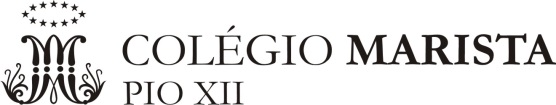 Plano de Estudos – Exame FinalComponente Curricular: Componente Curricular: BiologiaBiologiaBiologiaProfessor (a):Professor (a):Dra Josi Maria Zimmermann PeruzattoDra Josi Maria Zimmermann PeruzattoDra Josi Maria Zimmermann PeruzattoNível de Ensino:EMAno:1’s2018ConteúdosConteúdosConteúdosConteúdosConteúdosMódulo 1 – A Biologia estuda a vida Cap. 1– Interações entre os seres vivos Cap. 2– Interações entre elementos vivos e não vivos Cap. 3– Grandes impactos na natureza Cap. 4– Impactos sobre os ecossistemas aquáticos Cap. 5Módulo 2 – Impactos sobre os ecossistemas aquáticos (ênfase em citologia; transportes pela membrana plasmática; metabolismo nuclear; cariótipo; idiograma) Cap. 6 – Impactos sobre os ecossistemas urbanos (ênfase em fisiologia: sistema respiratório e cardiovascular)  Módulo 3 – Adaptações dos seres vivos aos ecossistemas Cap. 7 – A sobrevivência nos ambientes terrestres (ênfase em fisiologia vegetal)  Cap. 8 – Histologia e homeostase  Cap. 9 – Adaptações à presença e a ausência de luz (ênfase em fisiologia vegetal) Módulo 4 – Quando a vida adoece: sistemas biológicos em interação   Cap. 10 - Agentes invasores (ênfase em viroses e bacterioses)   Cap. 11 – Estudo ecológico da doença (Reino Protista) Cap. 12Módulo 1 – A Biologia estuda a vida Cap. 1– Interações entre os seres vivos Cap. 2– Interações entre elementos vivos e não vivos Cap. 3– Grandes impactos na natureza Cap. 4– Impactos sobre os ecossistemas aquáticos Cap. 5Módulo 2 – Impactos sobre os ecossistemas aquáticos (ênfase em citologia; transportes pela membrana plasmática; metabolismo nuclear; cariótipo; idiograma) Cap. 6 – Impactos sobre os ecossistemas urbanos (ênfase em fisiologia: sistema respiratório e cardiovascular)  Módulo 3 – Adaptações dos seres vivos aos ecossistemas Cap. 7 – A sobrevivência nos ambientes terrestres (ênfase em fisiologia vegetal)  Cap. 8 – Histologia e homeostase  Cap. 9 – Adaptações à presença e a ausência de luz (ênfase em fisiologia vegetal) Módulo 4 – Quando a vida adoece: sistemas biológicos em interação   Cap. 10 - Agentes invasores (ênfase em viroses e bacterioses)   Cap. 11 – Estudo ecológico da doença (Reino Protista) Cap. 12Módulo 1 – A Biologia estuda a vida Cap. 1– Interações entre os seres vivos Cap. 2– Interações entre elementos vivos e não vivos Cap. 3– Grandes impactos na natureza Cap. 4– Impactos sobre os ecossistemas aquáticos Cap. 5Módulo 2 – Impactos sobre os ecossistemas aquáticos (ênfase em citologia; transportes pela membrana plasmática; metabolismo nuclear; cariótipo; idiograma) Cap. 6 – Impactos sobre os ecossistemas urbanos (ênfase em fisiologia: sistema respiratório e cardiovascular)  Módulo 3 – Adaptações dos seres vivos aos ecossistemas Cap. 7 – A sobrevivência nos ambientes terrestres (ênfase em fisiologia vegetal)  Cap. 8 – Histologia e homeostase  Cap. 9 – Adaptações à presença e a ausência de luz (ênfase em fisiologia vegetal) Módulo 4 – Quando a vida adoece: sistemas biológicos em interação   Cap. 10 - Agentes invasores (ênfase em viroses e bacterioses)   Cap. 11 – Estudo ecológico da doença (Reino Protista) Cap. 12Módulo 1 – A Biologia estuda a vida Cap. 1– Interações entre os seres vivos Cap. 2– Interações entre elementos vivos e não vivos Cap. 3– Grandes impactos na natureza Cap. 4– Impactos sobre os ecossistemas aquáticos Cap. 5Módulo 2 – Impactos sobre os ecossistemas aquáticos (ênfase em citologia; transportes pela membrana plasmática; metabolismo nuclear; cariótipo; idiograma) Cap. 6 – Impactos sobre os ecossistemas urbanos (ênfase em fisiologia: sistema respiratório e cardiovascular)  Módulo 3 – Adaptações dos seres vivos aos ecossistemas Cap. 7 – A sobrevivência nos ambientes terrestres (ênfase em fisiologia vegetal)  Cap. 8 – Histologia e homeostase  Cap. 9 – Adaptações à presença e a ausência de luz (ênfase em fisiologia vegetal) Módulo 4 – Quando a vida adoece: sistemas biológicos em interação   Cap. 10 - Agentes invasores (ênfase em viroses e bacterioses)   Cap. 11 – Estudo ecológico da doença (Reino Protista) Cap. 12Módulo 1 – A Biologia estuda a vida Cap. 1– Interações entre os seres vivos Cap. 2– Interações entre elementos vivos e não vivos Cap. 3– Grandes impactos na natureza Cap. 4– Impactos sobre os ecossistemas aquáticos Cap. 5Módulo 2 – Impactos sobre os ecossistemas aquáticos (ênfase em citologia; transportes pela membrana plasmática; metabolismo nuclear; cariótipo; idiograma) Cap. 6 – Impactos sobre os ecossistemas urbanos (ênfase em fisiologia: sistema respiratório e cardiovascular)  Módulo 3 – Adaptações dos seres vivos aos ecossistemas Cap. 7 – A sobrevivência nos ambientes terrestres (ênfase em fisiologia vegetal)  Cap. 8 – Histologia e homeostase  Cap. 9 – Adaptações à presença e a ausência de luz (ênfase em fisiologia vegetal) Módulo 4 – Quando a vida adoece: sistemas biológicos em interação   Cap. 10 - Agentes invasores (ênfase em viroses e bacterioses)   Cap. 11 – Estudo ecológico da doença (Reino Protista) Cap. 12